السيرة الذاتية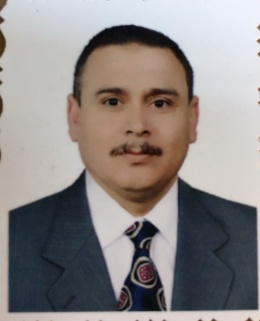 الاسم الثلاثي و اللقب: د. احمد عبد محمد حمد الجنابيالاسم المستخدم لنشر البحوث حسب الكوكل سكولر: Ahmed A. Mohammedالايميل الرسمي: ahmed.abd@coeng.uobaghdad.edu.iqالدرجة العلمية : استاذالبحوث المنشوره : 44الاتجاهات البحثية: هندسة كيمياوية - معالجة مياهكتب و مؤلفات: لا يوجدرسائل الماجستير التي اشرف عليها: 18اطاريح الدكتوراه التي اشرف عليها: 10